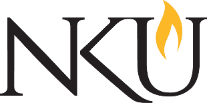 Program Certification for Minor in Criminalistics            Minimum requirement GPA for the program certified above is 2.0 and a minimum grade of C- in every JUS course listed belowStudent ID:  100Catalog Semester:Student’s Full Name:  Catalog Year:Address: Graduation Semester:Cell phone number:  Graduation Year:CRIMINALISTICS MINOR REQUIREMENTSCRIMINALISTICS MINOR REQUIREMENTSCRIMINALISTICS MINOR REQUIREMENTSCRIMINALISTICS MINOR REQUIREMENTSCRIMINALISTICS MINOR REQUIREMENTSCRIMINALISTICS MINOR REQUIREMENTSCourse Number & Title Transfer (if applicable)SemesterYearCr HrsGrade*JUS 101 Introduction to Criminal JusticeJUS 204 Criminal InvestigationJUS 231 Race, Gender, and CrimeJUS 303 Criminal ProcedureJUS 320 Advanced Crime Scene Tech & CrimJUS 404 Evidence Prep & Courtroom Test.*Grade of TBT = To be taken in future semester, IP = In Progress current semester; *Grade of TBT = To be taken in future semester, IP = In Progress current semester; *Grade of TBT = To be taken in future semester, IP = In Progress current semester; *Grade of TBT = To be taken in future semester, IP = In Progress current semester; *Grade of TBT = To be taken in future semester, IP = In Progress current semester; *Grade of TBT = To be taken in future semester, IP = In Progress current semester; Any course substitutions must include a signed Approval for Course Substitution WaiverAny course substitutions must include a signed Approval for Course Substitution WaiverAny course substitutions must include a signed Approval for Course Substitution WaiverAny course substitutions must include a signed Approval for Course Substitution WaiverAny course substitutions must include a signed Approval for Course Substitution WaiverAny course substitutions must include a signed Approval for Course Substitution WaiverThe requirements listed below need to be checked by your major advisorThe requirements listed below need to be checked by your major advisorThe requirements listed below need to be checked by your major advisorThe requirements listed below need to be checked by your major advisorThe requirements listed below need to be checked by your major advisorThe requirements listed below need to be checked by your major advisor  Complete the Application for Degree Candidacy    Earn at least 120 credit hours  Complete Foundation of Knowledge requirements    Earn at least 45 upper-division credit hours  Fulfill NKU’s residency requirement    Meet minimum 2.0 cumulative overall NKU GPA, Major GPA, Minor/Area of Focus GPASIGNATURE for GRADUATIONSIGNATURE for GRADUATION  ______________________________________________________  Criminal Justice Program Coordinator/Designee SignatureDate